                   WVIL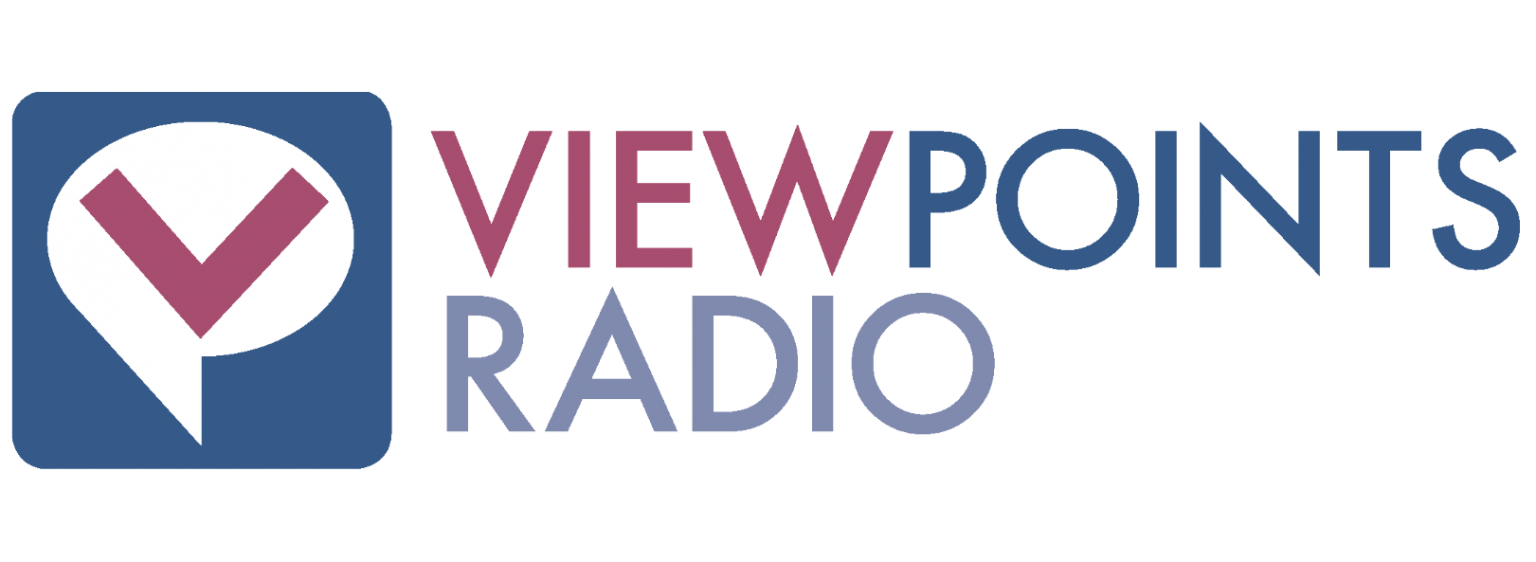 Quarterly Report of Compliancy Issues & Programs List2021-Q1 (January - March) Viewpoints RadioAdulthood Architecture  ArtAstronomyBehavioral treatmentBlack History Month  Business  Career & workplace issuesChild development Civil WarClimate change/climate scienceCommunicationCommunity  Conflict resolutionConstitutional lawConsumerism  COVID-19 PandemicCrime & criminal scienceCulture  DataDocumentaryEconomics  EducationEmergency planning/responseEnergy production  Environment  Extraterrestrial life  Extreme weather  FilmFinancial planning/personal financeForensic science  Gender roles  Global explorationGovernment HistoryHealth Inequality  InfrastructureInnovation  Investment  Journalism  Law & law enforcement  Literature  Mental disorderMental healthNatural disasterNeurologyNewsOil & gas industryParenting  Physics  Planetary habitability  Politics  Productivity  Psychology Psychotherapy  Public safety  RaceRelationshipsRetailRetirementResearch  Resilience  Science  SegregationSelf-developmentSpace explorationSocial media  Sports  Stock market  Suburban designTeachingTechnology  TherapyTVWarWeather forecasting  Wildlife Youth sportsProgram 21-01Written & Produced:  Amirah Zaveri, Pat Reuter, Polly Hansen & Evan RookAir Week:Studio Production:     Jason Dickey1/3/21SEGMENT 1:THE PSYCHOPATH INSIDETimeDur.Synopsis: Who do you think of when you read or hear the word, psychopath? Rarely does anyone think of the mild-mannered neuroscientist next door. We speak to two experts about what the term actually means in the medical world, how it’s tested for in various people and why many people who have psychopathic tendencies are able to function in a non-violent, productive manner. 1:4710:25Host:Gary PriceGuests: Scott Lilienfeld, Professor of Psychology, Emory University, Atlanta, Georgia; James Fallon, neuroscientist at University of California-Irvine, author of The Psychopath Inside: A Neuroscientist’s Personal Journey Into the Dark Side of the Brain.Issues Covered: psychology, mental disorder, neurology, health, education, scienceLinks:http://psychology.emory.edu/home/people/faculty/lilienfeld-scott.htmlhttps://www.faculty.uci.edu/profile.cfm?faculty_id=2303https://www.psychologytoday.com/us/basics/psychopathyhttps://www.ncbi.nlm.nih.gov/pmc/articles/PMC3811089/https://www.amazon.com/Psychopath-Inside-Neuroscientists-Personal-Journey/dp/1591846005SEGMENT 2:THE FASCINATING SCIENCE BEHIND BLACK HOLESTimeDur.Synopsis: Black holes have always intrigued and captured the imagination of millions since they were first theorized and coined by German physicist Karl Schwarzschild in 1916. For decades, scientists have worked to learn more about these mysterious objects in space. However, even today, there’s still much we have yet to learn.14:138:31Host:Marty PetersonGuests:Janna Levin, professor, physics, astronomy, Barnard College of Columbia University, author, Black Hole Survival Guide.Issues Covered: science, astronomy, space, physics, history, literature, innovationLinks:https://barnard.edu/profiles/janna-levinhttps://twitter.com/JannaLevin?ref_src=twsrc%5Egoogle|twcamp%5Eserp|twgr%5Eauthorhttps://www.amazon.com/Black-Survival-Guide-Janna-Levin/dp/052565822Xhttps://physicsworld.com/a/first-images-of-a-black-hole-unveiled-by-astronomers-in-landmark-discovery/https://www.space.com/15421-black-holes-facts-formation-discovery-sdcmp.htmlCULTURE CRASH:A LOOK BACK AT WHAT GOT US THROUGH 2020TimeDur.Synopsis: There’s no doubt it’s been a long and frankly, weird year. We highlight some of the books, shows, and movies that kept us entertained in 2020.23:442:43Host:Evan RookIssues Covered: TV, film, culture, COVID-19 PandemicProgram 21-02Written & Produced:  Amirah Zaveri & Evan RookAir Week:Studio Production:    Jason Dickey1/10/21SEGMENT 1:THE SKETCH THAT SOLVES THE CRIMETimeDur.Synopsis: You’ve probably seen a black and white portrait of a suspect displayed online, broadcasted on TV, or even printed in a newspaper back in the day. But how exactly does a forensic sketch artist create such a detailed and accurate profile based off a single, hour-long witness interview? Lois Gibson, a longtime police sketch artist in Houston, joins Viewpoints this week.1:4711:02Host:Gary PriceGuests: Lois Gibson, forensic artist.Issues Covered: career, art, criminal justice, crime, law enforcement, communicationLinks:http://vessionetwork.com/lois/gallery_page/gallery-full-size-previews/https://loisgibson.com/https://www.amazon.com/Forensic-Art-Essentials-Enforcement-Artists/dp/0123708982/ref=la_B001IZX44A_1_1?s=books&ie=UTF8&qid=1489704765&sr=1-1SEGMENT 2:THE LAW OF TREASON: ITS MODERN USETimeDur.Synopsis: To call someone a traitor or label an act as treasonous is a big claim. But what exactly does treason mean? What does it entail? We speak with constitutional law expert, Professor Carlton Larson about its limited use in modern courtrooms and the public’s perception of the law versus its actual scope and definition.14:527:49Host:Marty PetersonGuests:Dr. Carlton Larson, historian, professor, American constitutional law & legal history, University of California – Davis School of Law, author, On Treason: A Citizen’s Guide to the Law. Issued Covered:law, Constitutional law, crime, politics, government, historyLinks:https://www.amazon.com/Treason-Citizens-Guide-Law/dp/0062996169https://www.amazon.com/Spelling-Dearest-Nitty-Gritty-History-English/dp/1418453307/https://law.ucdavis.edu/faculty/larson/https://twitter.com/carltonfwlarson?ref_src=twsrc%5Egoogle%7Ctwcamp%5Eserp%7Ctwgr%5EauthorCULTURE CRASH:A REVIEW OF THE "SMALL AXE" ANTHOLOGYTimeDur.Synopsis: We discuss director Chloe Zhao’s upcoming film, Nomadland that’s already generating a lot of buzz ahead of its December release. 23:412:46Host:Evan RookIssues Covered: film, cultureProgram 21-03Written & Produced by:  Amirah Zaveri & Evan RookAir Week:Studio Production:     Jason Dickey1/17/21SEGMENT 1:THE PANDEMIC'S PUSH ON E-COMMERCETimeDur.Synopsis: While many small, neighborhood stores are fighting to keep their doors open, e-commerce giants like Amazon are seeing staggering growth. In fact, 2020 was the most successful year-to-date for the company. The pandemic has forced millions to buy more items online or through curbside pick-up. So, how has this shift in shopping habits changed the retail game for good? Business journalist Lawrence Ingrassia joins Viewpoints this week to break down the evolving e-commerce landscape. 1:468:23Host:Gary PriceGuests: Lawrence Ingrassia, former business editor, deputy managing editor, The New York Times, author, Billion Dollar Brand Club.Issues Covered: business, consumerism, retail, technology, career, workplaceLinks:https://time.com/5870826/amazon-coronavirus-jeff-bezos-congress/https://www.forbes.com/sites/sergeiklebnikov/2020/07/23/5-big-numbers-that-show-amazons-explosive-growthhttps://www.forbes.com/sites/sergeiklebnikov/2020/07/23/5-big-numbers-that-show-amazons-explosive-growthhttps://www.cnbc.com/2021/01/07/retail-trends-there-has-been-10-years-of-innovation-in-10-months-says-trade-body.htmlhttps://www.cnbc.com/2021/01/07/retail-trends-there-has-been-10-years-of-innovation-in-10-months-says-trade-body.htmlhttps://www.cnbc.com/2021/01/07/retail-trends-there-has-been-10-years-of-innovation-in-10-months-says-trade-body.htmlhttps://www.amazon.com/Billion-Dollar-Brand-Club-Disruptors/dp/1250313066SEGMENT 2:SPIES & SOLDIERS: THE WOMEN OF THE CIVIL WARTimeDur.Synopsis: We know so much about the men of the Civil War, but the courageous women of this time and their contributions are seldom shown in history books. Historian Karen Abbott decided to change that. She tells the story of several women who helped their respective sides during the Civil War. These women were not just nurses and aides, but endearing female soldiers and spies disguised and embedded in the fight. 12:1110:40Host:Marty PetersonGuests:Karen Abbott, historian, author, Liar, Temptress, Soldier, Spy.Issues Covered: history, war, Civil War, gender roles, government, politicsLinks:https://www.amazon.com/Liar-Temptress-Soldier-Spy-Undercover/dp/0062092901https://www.archives.gov/publications/prologue/1993/spring/women-in-the-civil-war-1.htmlhttps://www.history.com/topics/american-civil-war/women-in-the-civil-warCULTURE CRASH:IS HBO'S SHOW "EUPHORIA" EUPHORIC?TimeDur.Synopsis: Whether you’re a young adult or not, the teen-focused show, “Euphoria” is a refreshing take on this period of life and all the struggles that come along with it. The full series is now streaming on HBO and HBO Max. 23:512:36Host:Evan RookIssues Covered: TV, cultureProgram 21-04Written & Produced:  Amirah Zaveri & Evan RookAir Week:Studio Production:     Jason Dickey1/24/21SEGMENT 1:A PANDEMIC EDUCATION: IT CONTINUES ON INTO 2021TimeDur.Synopsis: It’s been ten months since many schools across the nation shifted to online learning. Students, parents, and everyone working within education have braved the many challenges of learning within a pandemic. With vaccine distribution underway, many within the field are seeing the light at the end of the tunnel and the eventual return to classrooms hopefully later this year. We speak with two education experts about the changes happening in the field as technology plays a bigger role.1:4710:01Host:Gary PriceGuests: Taylor Good, 3rd Grade Teacher, Manheim Township School District; Trenton Goble, former teacher and principal, vice president, K-12 product strategy at Instructure, author, Reclaiming the Classroom: How America’s Teachers Lost Control of Education and How They Can Get It Back. Issues Covered: career, technology, child development, COVID-19 Pandemic, mental healthLinks:https://www.teachforamerica.org/teacher-resource-hub/virtual-learning-resourceshttps://www.instructure.com/https://twitter.com/taylorbgoodhttps://www.reviewjournal.com/business/fewer-people-will-celebrate-halloween-but-some-still-going-all-outSEGMENT 2:THE COMPETITIVE NATURE OF TODAY'S YOUTH SPORTSTimeDur.Synopsis: The world of youth sports can be incredibly stressful. Long practices, hefty investments, and increasingly selective teams can add up to parents pushing their kids to the brink. We speak with Rich Cohen, a hockey dad, about the modern pressures of the competitive sport and why some parents end up caring more about the sport than their own kid does. 13:459:15Host:Marty PetersonGuests:Rich Cohen, hockey dad, author, Pee Wees: Confessions of a Hockey Parent.Issues Covered: youth sports, parenting, child development, education, psychologyLinks:https://www.nytimes.com/2021/01/12/books/review/pee-wees-rich-cohen.htmlhttps://www.purehockey.com/c/youth-hockey-levels-explainedhttps://us.macmillan.com/books/9780374268015CULTURE CRASH:THE ABUNDANCE OF MEDIOCRE MEDIA ON STREAMING PLATFORMSTimeDur.Synopsis: When scrolling through streaming sites like Netflix, Disney+ Amazon Prime, or Hulu, the number of movies and shows can feel endless. But, how many of these originals are really worth the watch? Shouldn’t the focus be more on quality rather than quantity?24:002:26Host:Evan RookIssues Covered: culture, streaming, filmsProgram 21-05Written & Produced:  Amirah Zaveri & Evan RookAir Week:Studio Production:     Jason Dickey1/31/21SEGMENT 1:THE IMPORTANCE OF MAKING YOUR MONEY WORK FOR YOUTimeDur.Synopsis: Between the internet, radio, podcasts, and books, there’s a wide breadth of information out there on how to get your finances in order. But sometimes the mixed advice and confusing explanations can lead to complete inaction. This week, we speak to a personal finance expert about the starting key steps you can take to build your financial future and prepare for any unforeseen emergencies. 1:4710:36Host:Gary PriceGuests: Erin Lowry, personal finance expert, author, Broke Millennial Talks Money: Scripts, Stories and Advice to Navigate Awkward Financial Conversation.Issues Covered: personal finance, wealth, retirement, emergency planning, investment, stock market, financial planningLinks:https://www.daveramsey.com/blog/how-teens-can-become-millionaireshttps://www.americanbar.org/groups/crsj/publications/human_rights_magazine_home/voting-rightshttps://www.amazon.com/Broke-Millennial-Takes-Investing-Beginners-ebook/dp/B07FZP4YFYhttps://twitter.com/BrokeMillennial?ref_src=twsrc%5Egoogle|twcamp%5Eserp|twgr%5Eauthorhttps://www.amazon.com/Broke-Millennial-Talks-Money-Conversations/dp/0143133659SEGMENT 2:WHAT IS ATTRIBUTION SCIENCE?TimeDur.Synopsis: The field of attribution science studies extreme weather events in order to uncover what role man-made climate change plays in the severity or likelihood of each disaster. We speak to renowned climatologist Dr. Friederike Otto to better understand the reasonings behind attribution science and the implications this research has on science, global politics, and climate litigation. 14:258:34Host:Marty PetersonGuests:Dr. Friederike Otto, German climatologist, associate professor, Global Climate Science Program, University of Oxford, associate director, Environmental Change Institute, University of Oxford, author, Angry Weather: Heat Waves, Floods, Storms, and the New Science of Climate Change. Issues Covered: climate change, global warming, natural disaster, extreme weather, climate scienceLinks:https://yaleclimateconnections.org/2020/12/keeping-up-with-fast-pace-of-attribution-science/https://www.eci.ox.ac.uk/people/fotto.htmlhttps://twitter.com/frediotto?lang=enCULTURE CRASH:A SIMPLER ERA OF SUPERHEROSTimeDur.Synopsis: Today’s superhero storylines can sometimes feel a bit too involved if you’re looking for something more laidback to watch. We rewind back to the 90’s to offer a few entertaining selections that don’t require much backstory and are available to stream now. 24:592:27Host:Evan RookIssues Covered: culture, film, TVProgram 21-06Written & Produced:  Amirah Zaveri, Polly Hansen & Evan RookAir Week:Studio Production:     Jason Dickey2/7/21SEGMENT 1:FORCED BEHAVIORAL TREATMENT PROGRAMSTimeDur.Synopsis: Each year, thousands of young adults are sent to long-term, in-patient behavioral centers that are seen as the last resort for troubled teens. Their parents often sign off on this treatment because they believe that this ‘tough love’ route is the only answer to turning things around. Journalist and author, Kenneth R. Rosen joins Viewpoints this week to share his own adolescent experience at three of these centers and the long-term damage this type of treatment can wreak on young minds. 1:479:07Host:Gary PriceGuests: Kenneth R. Rosen, senior editor, correspondent, Newsweek, author, Trouble: The Failed Promise of America’s Behavioral Treatment Programs. Issues Covered: mental health, behavioral treatment, parenting, psychotherapy, psychologyLinks:https://childmind.org/guide/guide-to-behavioral-treatments/https://www.nm.org/conditions-and-care-areas/behavioral-health/behavioral-health-services-western-suburbs/https://www.nm.org/conditions-and-care-areas/behavioral-health/behavioral-health-services-western-suburbs/https://www.aamft.org/Directories/Find_a_Therapist.aspxhttps://twitter.com/jenniecstephens?ref_src=twsrc%5Egoogle%7Ctwcamp%5Eserp%7Ctwgr%5Eauthorhttps://www.amazon.com/Troubled-Americas-Behavioral-Treatment-Programs/dp/1542007887SEGMENT 2:THE BIRTH OF CRIMINAL SCIENCE IN THE U.S.TimeDur.Synopsis: Today, the field of forensic science is one of the most important tools that investigators have in cracking a case. From forensic geology to DNA analysis to ballistics, analyzing the science behind each crime is crucial. To better understand its beginnings, we go back to the twentieth century to shed a light on Edward Oscar Heinrich – an innovative man who made many contributions to early forensic science in the U.S.  12:519:38Host:Marty PetersonGuests:Kate Winkler Dawson, author, American Sherlock: Murder, Forensics, and the Birth of the American CSI.Issues Covered: history, innovation, criminal justice, criminal science, forensic science, lawLinks:https://www.justice.gov/olp/forensic-sciencehttps://journalism.utexas.edu/faculty/kate-winkler-dawsonhttps://www.penguinrandomhouse.com/books/602318/american-sherlock-by-kate-winkler-dawson/https://twitter.com/kwinklerdawson?ref_src=twsrc%5Egoogle|twcamp%5Eserp|twgr%5EauthorCULTURE CRASH:THE TUMULTUOUS LEGACY OF TIGER WOODSTimeDur.Synopsis: HBO’s new release, Tiger chronicles the ups and downs of Tiger Wood’s golf career and personal life. We discuss if the new documentary is overhyped or worth the watch.23:292:57Host:Evan RookIssues Covered: culture, film, documentary, sportsProgram 21-07Written & Produced:  Amirah Zaveri & Evan RookAir Week:Studio Production:     Jason Dickey2/14/21SEGMENT 1:THE PATH TO EUROPATimeDur.Synopsis: The Jupiter moon, Europa is 390 million miles away from Earth. In 2025, the NASA Europa Clipper mission launches and is estimated to arrive in Jupiter’s orbit by 2031. Why Europa? Underneath its radiated surface, the icy moon is believed to host a vast ocean similar to Earth’s that has ample conditions for complex life. Author David W. Brown joins Viewpoints this week to shed some light on the Jovian moon and some of the challenges that came with the lengthy approval of this deep space mission. 1:4710:02Host:Gary PriceGuests: David Brown, writer, author, The Mission. Issues Covered: space exploration, science, astronomy, planetary habitability, extraterrestrial life, technology, governmentLinks:https://solarsystem.nasa.gov/moons/jupiter-moons/europa/in-depth/https://www.jpl.nasa.gov/missions/europa-clipperhttps://www.amazon.com/Mission-True-Story-David-Brown/dp/006265442Xhttps://twitter.com/dwbwriter?ref_src=twsrc%5Egoogle|twcamp%5Eserp|twgr%5EauthorSEGMENT 2:THE JOYS OF BEING BACK IN THE CLASSROOMTimeDur.Synopsis: As some schools return back to in-person learning, we take a look at a few of the ways teaching has changed this year, including new safety precautions and the use of continued e-learning technology. Kelly Rigg is an eighth-grade teacher in Ephrata, Pennsylvania, and shares what’s it’s been like to be back teaching in the classroom full-time during a pandemic.13:539:20Host:Marty PetersonGuests:Kelly Rigg, 8th-grade math teacher, Ephrata Area School District, Ephrata, Pennsylvania.Issues Covered: teaching, education, technology, COVID-19 Pandemic, public safety, careerLinks:https://www.cdc.gov/coronavirus/2019-ncov/community/schools-childcare/index.htmlhttps://teacher.desmos.com/https://www.schoology.com/resourceshttps://easdpa.org/CULTURE CRASH:EASY-TO-WATCH TVTimeDur.Synopsis: Sometimes a tense, high-stakes show isn’t the relaxing break we all need. We discuss our favorite lighthearted, easy-to-consume series that are entertaining and great to watch time and time again. 24:132:15Host:Evan RookIssues Covered: culture, TVProgram 21-08Written & Produced:  Amirah Zaveri & Evan RookAir Week:Studio Production:     Jason Dickey2/21/21SEGMENT 1:THE TULSA RACE MASSACRETimeDur.Synopsis: In the early 1900’s, the Greenwood District in Tulsa, Oklahoma was commonly referred to as the ‘Black Wall Street’. It was a predominantly African American town that was booming due to the nearby discovery of oil. It was a wonderful place to live, work and raise a family – but that all changed on May 31, 1921. In a matter of hours, the town was burnt to ashes and it’s estimated that up to 300 people were murdered. Historian Scott Ellsworth tells the largely untold story of the 1921 Tulsa Race Massacre. 1:4710:25Host:Gary PriceGuests: Dr. Scott Ellsworth, lecturer, Department of Afroamerican and African Studies, University of Michigan, author, Death in a Promised Land, The Ground Breaking: An American City and Its Search for Justice.Issues Covered: race, history, segregation, Black History Month, inequalityLinks:https://www.history.com/topics/roaring-twenties/tulsa-race-massacrehttps://www.tulsahistory.org/exhibit/1921-tulsa-race-massacre/photos/https://lsa.umich.edu/daas/people/core-faculty/scottell.htmlhttps://www.amazon.com/Ground-Breaking-American-Search-Justice/dp/0593182987https://www.amazon.com/Death-Promised-Land-Tulsa-Race-ebook/dp/B008OKBZ0MSEGMENT 2:A NEWSFEED OVERLOADTimeDur.Synopsis: How often do you skim a headline and feel like that’s all you need to know? Or gather your daily news from a Twitter or Facebook feed? Economist & journalist Tim Harford joins Viewpoints this week to share the impacts of sensationalized or one-sided information and how we can all become more inquisitive consumers of content. 14:108:26Host:Marty PetersonGuests:Tim Harford, economist, journalist, author, The Data Detective: Ten Easy Rules to Make Sense of Statistics. Issues Covered: news, technology, data, social media, journalism, research, consumerismLinks:https://www.sciencemag.org/careers/2016/03/how-seriously-read-scientific-paperhttps://twitter.com/TimHarford?ref_src=twsrc%5Egoogle|twcamp%5Eserp|twgr%5Eauthorhttps://www.ft.com/tim-harfordhttps://www.amazon.com/Data-Detective-Rules-Sense-Statistics/dp/0593084594CULTURE CRASH:FRAMING BRITNEY SPEARSTimeDur.Synopsis: We discuss the new Hulu release, Framing Britney Spears, which follows Spears’ rise to pop stardom, the ups and downs of her life in the spotlight, and the controversial conservatorship that she’s reportedly been under since 2008. 23:362:51Host:Evan RookIssues Covered: law, mental health, cultureProgram 21-09Written & Produced:  Amirah Zaveri & Evan RookAir Week:Studio Production:     Jason Dickey2/28/21SEGMENT 1:A SHIFTING SUBURBIA: THE IMPACT OF COVID-19TimeDur.Synopsis: Congested roads. Crumbling parking lots. Vacant strip malls. These are some of the challenges that suburbs across the country are facing today. What to do with the vacant retail and office space? How do you make people less dependent on cars and more active? Architect June Williamson is a proponent of mixed-use developments that create more efficient suburbia. This vision creates a 15-minute suburb where basic amenities and activities are walkable, and spaces bring people together rather than dividing them with large, empty lawns, lots, and physical structures. 1:478:39Host:Gary PriceGuests: June Williamson, architect, associate professor of architecture, City College of New York, co-author, Retrofitting Suburbia: Urban Design Strategies for Urgent Challenges.Issues Covered: suburban design, architecture, infrastructure planning, community, healthLinks:http://nytimes.com/2020/10/16/realestate/suburbs-are-changing.htmlhttps://ssa.ccny.cuny.edu/blog/people/june-williamson/https://twitter.com/williamson_arch?lang=enhttps://www.amazon.com/gp/product/B08SJ9T9M8/ref=dbs_a_def_rwt_hsch_vapi_tkin_p1_i0SEGMENT 2:THE ARCTIC THEN VS. NOWTimeDur.Synopsis: Over the last two decades, Arctic melt has increased by about 60 percent. It’s estimated that if all of the glaciers and ice caps were to disappear into the ocean, sea level would rise by 230 feet, wiping out all of the coastal cities and towns around the globe. Journalist and author, Andrea Pitzer shares the history of Arctic exploration and how the landscape has changed over time – but not for the better. 12:299:47Host:Marty PetersonGuests:Andrea Pitzer, journalist, author, Icebound: Shipwrecked at the Edge of the World.Issues Covered: climate change, global exploration, history, environment, wildlifeLinks:https://www.theguardian.com/us-news/ng-interactive/2020/oct/13/arctic-ice-melting-climate-change-global-warminghttps://www.theguardian.com/us-news/ng-interactive/2020/oct/13/arctic-ice-melting-climate-change-global-warminghttp://nsidc.org/arcticseaicenews/https://www.theguardian.com/science/2021/feb/17/arctic-heating-winter-storms-climate-changehttps://twitter.com/andreapitzer?ref_src=twsrc%5Egoogle|twcamp%5Eserp|twgr%5Eauthorhttps://www.amazon.com/gp/product/B08BZVWY4Q/ref=dbs_a_def_rwt_hsch_vapi_tkin_p1_i0CULTURE CRASH:WATCHING PERFORMANCE ART FROM YOUR SOFATimeDur.Synopsis: Before the pandemic there weren’t so many concerts, theatre performances and other arts available to watch from your living room TV. While the last eleven months have been tough on the industry, it’s allowed more people to gain access to shows that they otherwise couldn’t afford or travel to. Take Hamilton for instance. We discuss some of our favorite picks available to stream now.23:163:11Host:Evan RookIssues Covered: theatre, culture, streaming, artProgram 21-10Written & Produced:  Amirah Zaveri & Evan RookAir Week:Studio Production:     Jason Dickey3/7/21SEGMENT 1:WHAT MAY LIE AHEAD: THE PANDEMIC'S EFFECT ON THE ECONOMYTimeDur.Synopsis: How has a year-long pandemic affected the U.S. economy? Will it bounce back as more people get vaccinated or will there be long-term ramifications? Economist James Rickards joins Viewpoints this week to share his insights on the post-pandemic economy. 1:478:45Host:Gary PriceGuests: James Rickards, economist, lawyer, author, The New Great Depression: Winners and Losers in a Post Pandemic World.Issues Covered: economics, personal finance, investment, economy, government, COVID-19 PandemicLinks:https://www.brookings.edu/opinions/how-much-should-we-worry-today-about-the-rising-federal-debt/https://twitter.com/JamesGRickards?ref_src=twsrc%5Egoogle%7Ctwcamp%5Eserp%7Ctwgr%5Eauthorhttps://www.penguinrandomhouse.com/books/669009/the-new-great-depression-by-james-rickards/https://www.reuters.com/article/us-usa-fed-labor-idUSKBN2A13MCSEGMENT 2:WORKING WITHIN THE OIL SECTORTimeDur.Synopsis: The oil and gas industry employs millions of workers. In 2018, 6.7 million Americans worked within the traditional energy sector. Yet, when we often hear about the industry, it’s entangled in political and environmental news. Rarely does it look at the workers themselves and the challenging and physical barriers of the job. In 2013, Michael Patrick Smith moved from Brooklyn, New York to Williston, North Dakota to work as an oil swamper. He joins us this week on Viewpoints.12:359:05Host:Marty PetersonGuests:Michael Patrick Smith, writer, author, A Good Hand: A Memoir of Work, Brotherhood and Transformation in an American Boomtown.Issues Covered: energy production, oil & gas industry, politics, career, workplace, technologyLinks:https://www.penguinrandomhouse.com/books/636171/the-good-hand-by-michael-patrick-f-smith/https://www.nytimes.com/2021/02/12/books/review/michael-patrick-smith-good-hand.htmlhttps://truthout.org/articles/biden-could-hire-jobless-oil-and-gas-workers-to-plug-abandoned-oil-wells/CULTURE CRASH:THE MANY DOCUMENTARIES ON-DEMANDTimeDur.Synopsis: It seems like every day there’s a new documentary released on a streaming platform that hooks viewers. The content ranges from true crime, sports, and many other subjects. But with this constant cycle of releases, is quantity or quality the real goal here?22:353:52Host:Evan Rook                                                                             Issues Covered: culture, documentariesProgram 21-11Written & Produced:  Amirah Zaveri, Pat Reuter & Evan RookAir Week:Studio Production:     Jason Dickey3/14/21SEGMENT 1:DEALING WITH CONFLICTTimeDur.Synopsis: Conflict is part of life, but it doesn’t have to be a completely negative experience; it can be an opportunity for personal growth and forging deeper relationships. We speak with two experts who specialize in studying conflict to better understand how to resolve disagreements with a spouse, family member, or with colleagues in the workplace. 1:4810:27Host:Gary PriceGuests: Dana Caspersen, mediator, teacher, author, Changing the Conversation: The 17 principles of conflict resolution; Dr. Judith Wright, author, coach, corporate consultant, founder, Wright Graduate University for the Realization of Human Potential. Issues Covered: workplace, conflict resolution, relationships, communications, therapy, psychologyLinks:https://www.healthline.com/health/mental-health/therapy-for-couples - techniques-exercises-and-activitieshttps://www.amazon.com/Changing-Conversation-Principles-Conflict-Resolution/https://www.forbes.com/sites/kwamechristian/2021/02/26/managing-conflict-in-negotiations---3-toolshttps://wrightfoundation.org/SEGMENT 2:THE POWER OF PERSEVERING THROUGH LIFE'S CHALLENGESTimeDur.Synopsis: Life has many challenges – but it’s how you respond to these obstacles that truly matter. Characteristics like passion, perseverance, and grit can all factor into the end result and can make all the difference rather than focusing on pure talent or intelligence. 14:178:28Host:Marty PetersonGuests:Dr. Angela Duckworth, psychology professor, University of Pennsylvania, scientific director, Character Lab, author, The Power of Passion and Perseverance.Issues Covered: psychology, self-development, mental health, resilience, parentingLinks:https://characterlab.org/https://angeladuckworth.com/grit-scale/https://www.bizjournals.com/washington/news/2021/03/05/my-story-durecia-moorer.htmlCULTURE CRASH:ARE YOU TEAM "HARRY POTTER" BOOKS OR FILMS?TimeDur.Synopsis: It’s been almost 25 years since the first Harry Potter book was released. Today, the wizarding franchise is worth billions of dollars and has extended out to movie spinoffs, themed amusement parks, merchandise, and more. We delve into the magical world and what sets the books apart from the films. 23:432:44Host:Evan Rook                                                                             Issues Covered: culture, movies, literatureProgram 21-12Written & Produced:  Amirah Zaveri & Evan RookAir Week:Studio Production:     Jason Dickey3/21/21SEGMENT 1:THE DEADLY TEXAS FREEZE: DOES IT POINT TO LARGER PROBLEMS?TimeDur.Synopsis: The wintry storm that crippled the entire state of Texas last month is estimated to cost 195 billion dollars in damages and has already been linked to dozens of deaths due to prolonged exposure of extreme cold. For several days, millions of Texans were left without heat in their homes, no running or clean water, and food shortages. What factors fed into this statewide failure? Is this a weather pattern that will happen more frequently as the climate shifts?1:468:02Host:Gary PriceGuests: Dr. John Nielsen-Gammon, Texas State Climatologist, regents professor, atmospheric sciences, Texas A&M University; Dr. Friederike Otto, climatologist, associate professor, global climate science program, University of Oxford.  Issues Covered: natural disaster, emergency response, climate change, global warming, weather forecasting, climate scienceLinks:https://www.houstonchronicle.com/business/energy/article/freeze-risk-texas-natural-gas-supply-system-power-16020457.phphttps://www.houstonchronicle.com/business/energy/article/freeze-risk-texas-natural-gas-supply-system-power-16020457.phphttps://www.houstonchronicle.com/business/energy/article/freeze-risk-texas-natural-gas-supply-system-power-16020457.phphttps://www.centraltexasfoodbank.org/get-involved/donatehttps://aaul.org/love-your-neighborhttps://news.un.org/en/story/2021/03/1086752https://atmo.tamu.edu/people/profiles/faculty/nielsen-gammonjohn.htmlhttps://www.eci.ox.ac.uk/people/fotto.htmlSEGMENT 2:THE MENTAL TOLL OF A FULL WORK INBOXTimeDur.Synopsis: On average, it's estimated that the typical worker receives one email every six minutes. This constant stream of emails and instant messages throughout the day continuously pulls people away from their main tasks and leads to workout burnout. And the pandemic – with more people working from home – has only made this worse. Computer science and communication expert, Cal Newport joins us this week to break down the main issues and possible solutions.11:509:47Host:Marty PetersonGuests:Cal Newport, associate professor, computer science, Georgetown University, author, World Without Email: Reimagining Work in an Age of Communication Overload.Issues Covered: communication, workplace, career, technology, productivity, mental healthLinks:https://www.nytimes.com/2021/03/05/opinion/ezra-klein-podcast-cal-newport.htmlhttps://www.amazon.com/World-Without-Email-Reimagining-Communication-ebook/dp/B08BKSJX1Mhttps://www.theatlantic.com/politics/archive/2021/03/how-tell-if-you-have-burnout/618250/CULTURE CRASH:DOES WANDAVISION LIVE UP TO THE HYPE?TimeDur.Synopsis: WandaVision started off with a bang, differentiating itself from other shows. But what started off as an original and unique series quickly transformed into every other Marvel blockbuster. We discuss what went wrong.  22:373:49Host:Evan Rook                                                                             Issues Covered: culture, TVProgram 21-13Written & Produced:  Amirah Zaveri & Evan RookAir Week:Studio Production:     Jason Dickey3/28/21SEGMENT 1:SIRI, SELF-DRIVING CARS AND DISINFORMATION ON SOCIAL MEDIA: THE UPS & DOWNS OF ARTIFICIAL INTELLIGENCETimeDur.Synopsis: AI software is everywhere these days. It’s built into cars, tech, robotics and used in numerous fields from stock portfolio management to pharmaceuticals. But, what does the future of artificial intelligence hold as this technology expands? How will current problems be exacerbated? AI expert and New York Times journalist, Cade Metz joins Viewpoints this week. 1:479:30Host:Gary PriceGuests: Cade Metz, technology correspondent, The New York Times, author, Genius Makers: The Mavericks Who Brought AI to Google, Facebook, and the World.Issues Covered: technology, computer science, innovation, business, history, social mediaLinks:https://twitter.com/CadeMetz?ref_src=twsrc%5Egoogle|twcamp%5Eserp|twgr%5Eauthorhttps://www.washingtonpost.com/outlook/the-minds-behind-artificial-intelligence-and-the-bidding-war-for-them/https://www.washingtonpost.com/outlook/the-minds-behind-artificial-intelligence-and-the-bidding-war-for-them/https://www.penguinrandomhouse.com/books/565698/genius-makers-by-cade-metz/https://www.cigionline.org/articles/public-and-private-dimensions-ai-technology-and-securitySEGMENT 2:MODERN ADULTHOODTimeDur.Synopsis: Whatever age you are, there’s always certain pressures to hit life milestones by set periods. It can mean moving out, getting married, having a family, or even retiring by a ‘normal’ age. We discuss why these external pressures shouldn’t feed into personal decisions and how today’s generations and the challenges they face greatly differ from those of their parents or grandparents.13:199:08Host:Marty PetersonGuests:Kayleen Schaefer, writer, author, But You’re Still So Young: How Thirty Somethings Are Redefining Adulthood. Issues Covered: adulthood, self-development, career, relationships, personal finance, COVID-19 PandemicLinks:https://www.pewresearch.org/fact-tank/2020/09/04/a-majority-of-young-adults-in-the-u-s-live-with-their-parentshttps://www.pewresearch.org/fact-tank/2020/09/04/a-majority-of-young-adults-in-the-u-s-live-with-their-parentshttps://www.amazon.com/gp/product/B08BKCQPBD/ref=dbs_a_def_rwt_bibl_vppi_i0https://twitter.com/kayleener?ref_src=twsrc%5Egoogle|twcamp%5Eserp|twgr%5EauthorCULTURE CRASH:A UNIQUE OSCAR YEARTimeDur.Synopsis: This year’s awards season looks a bit different due to the pandemic stalling new releases. But, as those in showbiz say, the show must go on.23:263:00Host:Evan Rook                                                                             Issues Covered: culture, film